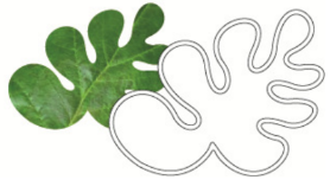 Egebjerg og Omegns BylaugBylaugsmøde 2020Dato:16. april 2020Tidspunkt:17-19.00Sted:Jesper Adler Egebjergvej 306Deltagere:Jesper, Susan, Maibrit, Klaus, Anna, Lena, Fraværende:Nete, Lisa, Kristoffer, MariaReferent:LenaGodkendelse af referatBylaugsmøde:Siden sidstveje til vildnisEgebjergrapportengeneralforsamlingSankt HansUdvalg for grøn omstilling og bæredygtig udviklingKløverstierneinspirationsmarkedT2O eller P2OVi er gået i stå, og nu forsøger vi at komme lidt igang igen. Formandens beretning offentliggøres i Egebladet.Veje til vildnis: opdatering i EgebladetProjektet er gået i stå, og vi arbejder videre når vi kan mødes igen. Vi venter med generalforsamlingen til ????Sant Hans bliver til noget hvis vi får lov, følg med på facebook.Maibrit vil gerne deltage som vores repræsentantKløverstierne bliver brugt, og vi siger tak!!Lave ruterne i INaturalist app.I museumshaven 1. weekend i september, der arbejdes med at lave flere markeder. Referer det der står på facebook, vi må nu bede de lokale politikere om at trække i arbejdstøjet. Nyt fra kasserenintet nytDato for møder i kalender? udsættes til næste mødeJeg skriver ud om møde i uge 20EventueltKage turnus? (KB) Lena leverer kageGennemgang af referatNæste møde 